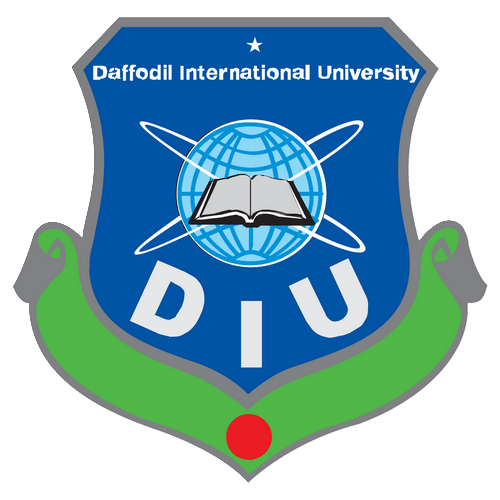 Daffodil International University
Department of Software Engineering09 October 2022NOTICE FOR MIDTERMEXAMINATION PERMISSION FALL 2022Students of Department of Software Engineering are hereby notified that unregistered students cannot attend in the mid-term examination.Exam Permission Procedure:Every student must have accounts clearance to attend exams.Students must pay all dues for accounts clearance.Those students who cannot clear all dues may write a hard copy application to the head paying dues as much as possible. This application is one day exam permission and students may only be allowed to attend exam for one day on the condition of consent for payment of rest of the dues within a given time.Without accounts clearance or one day permission, no student will be allowed for sitting mid-term examination.Dr. Imran MahmudAssociate Professor and HeadDepartment of Software EngineeringDaffodil International University